First Name of Application CV No 1649220Whatsapp Mobile: +971504753686 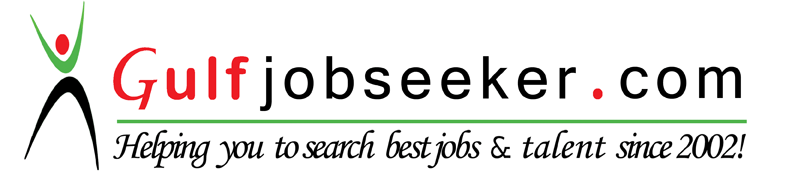 To get contact details of this candidate Purchase our CV Database Access on this link.http://www.gulfjobseeker.com/employer/services/buycvdatabase.phpObjective	To pursue a career where I can use my skills meticulously to develop further more towards professional status and position technologically excel in the field of Auto Cad Drafting. To utilize the knowledge and experience gained during my studies and work and to pursue a challenging career in the field Architectural, MEP (Mechaanical, Electrical, Plumbing) Details, where my technical knowledge and abilities can be implemented.Personal DetailsDate of Birth		:          07 March 1991Sex                                 :          MaleNationality		:          IndianMarital Status		:          SingleReligion		:          HinduLanguages Known	:          English, Tamil, and Malayalam                                         AcademiaTechnical Board of Education Diploma in Mechanical (R&AC) Engineering 2013(92% marks) ITI passed in 2008 with distinction (88% of marks).SSLC passed in 2006 with distinction (77.15% of marks)Computer ProficiencyAuto cad (All latest version)MS OfficeAuto desk MapMEP REVIT.Professional Synopsis3 Years of Work Experience as CAD Draftsman in Tamilnadu – India & Doha-QatarPreparing shop drawings and as-built drawings for all disciplines like, Mechanical (HVAC, Plumbing & fire fighting), Electrical (Power, Light, Telephone, Intercom, SMATV, Lightning protection & CCTV System.Preparing presentation drawings for tendering as well as for the project co-ordination for the site.Collecting information from the site and implementing in the as-built drawing. Handling project drawings with the concern engineering staff. Provide functional support to the design Architect/ Engineers on the assigned task project.Performs other duties as directed by management, Collaborate with design staff by establishing methods of closer communication and coordination.                                       Career HighlightsHOME COUNTRY EXPERIENCE (2 YEARS):1. ENMAC SYSTEM PVT LTD, Chennai, Tamilnadu.Designation: Design and Drafting EngineerDuring this tenure I have worked with Different Design Consultant and Construction Companies in INDIA.PROJECTS WORKED FOR:Penta house in Chennai.GRT ltd in Chennai.Kamatchi hospital in Nally silks, T-nagar Chennai.Arihant tower – Chennai.Relaince ltd- ChennaiClassic mail in Chennai.RMKV textiles in Chennai.Phoenix market city in Chennai.OVERSEAS GULF EXPERIENCE IN QATAR (1 YEAR):2. FIXTURE INTERNATIONAL W.L.L, Doha, Qatar.Designation: MEP DraftsmanJob Responsibilities:Preparing shop drawings and as-built drawings for all disciplines like, Mechanical and Piping Etc.
Handling project drawings with the concern engineering staff.MAJOR PROJECTS INVOLVED:Project Name	: ACCOMODATION BUILDING,(7 BUILDING),DOHA           MEP contractor	: Bloom Contracting CO WLL           Consultant	: Arabian Architect Group consultant,           Main contractor	: Construction & Reconstruction Co, Project Name	: AL MADAR SHOWROOM		           MEP contractor	: Bloom Contracting CO WLL           Consultant	: Arabian Architect Group consultant           Main contractor	: Construction & Reconstruction Co, Project Name	: OFFICE BUILDING(6B+G+33)IBQ TOWER,DOHA           MEP contractor	: Bloom Contracting CO WLL           Consultant	: EHAF Engineering,           Main contractor	: Construction & Reconstruction Co, PERSONAL SKILLS:Strong organizational & co-ordination skills.Ability to communicate well.Willingness to learn Good skills at knowledge sharing.A Quick and Keen learner with ability to gather and Improve new knowledge with ease